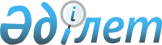 О внесении изменений и дополнений в приказ Министра внутренних дел Республики Казахстан от 1 января 2001 года № 1 "Об утверждении Инструкции о порядке применения Положения о прохождении службы лицами рядового и начальствующего состава органов внутренних дел Республики Казахстан"
					
			Утративший силу
			
			
		
					Приказ Министра внутренних дел Республики Казахстан от 15 марта 2008 года № 97. Зарегистрирован в Министерстве юстиции Республики Казахстан 16 апреля 2008 года № 5188. Утратил силу приказом Министра внутренних дел Республики Казахстан от 27 мая 2011 года № 246

      Сноска. Утратил силу приказом Министра внутренних дел РК от 27.05.2011 № 246 (вводится в действие по истечении десяти календарных дней со дня его первого официального опубликования).      В целях приведения ведомственных нормативных актов в соответствие с действующим законодательством  ПРИКАЗЫВАЮ: 

      1. Внести в приказ Министра внутренних дел Республики Казахстан от 1 января 2001 года N 1 "Об утверждении Инструкции о порядке применения Положения о прохождении службы лицами рядового и начальствующего состава органов внутренних дел Республики Казахстан", (зарегистрированный в Реестре государственной регистрации нормативных правовых актов N 1398, (с внесенными изменениями и дополнениями, утвержденными приказом Министра внутренних дел Республики Казахстан от 23 июля 2004 года N 428 "О внесении изменений в приказ Министра внутренних дел Республики Казахстан от 1 января 2001 года N 1 "Об утверждении Инструкции о порядке применения Положения о прохождении службы лицами рядового и начальствующего состава органов внутренних дел Республики Казахстан", зарегистрированный в Реестре государственной регистрации нормативных правовых актов N 3018 и  приказом Министра внутренних дел Республики Казахстан от 26 марта 2007 года N 114 "О внесении дополнений в приказ Министра внутренних дел Республики Казахстан от 1 января 2001 года N 1 "Об утверждении Инструкции о порядке применения Положения о прохождении службы лицами рядового и начальствующего состава органов внутренних дел Республики Казахстан", зарегистрированный в Реестре государственной регистрации нормативных правовых актов N 4607) следующие изменения и дополнения: 

      в преамбуле: 

      после цифр "847" слова "и от" заменить знаком препинания ","; 

      после цифр "1287" дополнить словами "и от 3 ноября 2005 года N 1093"; 

      в пункте 2 слова "Главных управлений, управлений" заменить словом "департаментов"; 

        в пункте 3: 

      слова "воспитательной и" исключить; 

      аббревиатуры "ГУВД, УВД" заменить словами "департаментов внутренних дел"; 

      в Инструкцию о порядке применения Положения о прохождении службы лицами рядового и начальствующего состава органов внутренних дел Республики Казахстан (далее - Инструкция), утвержденную указанным приказом, следующие изменения и дополнения: 

      по всему тексту: 

      аббревиатуры "ГУВД, УВД, УВДТ", "УВД, ГУВДТ", "ГУВД, УВД", "ГУВД, УВД областей, УВД на транспорте" заменить аббревиатурами "ДВД, ДВДТ"; 

      аббревиатуру "АЧС" заменить аббревиатурой "МЧС"; 

      слова "первоначальная подготовка" заменить словами "специальное первоначальное обучение"; 

      в пункте 6: 

      в абзаце первом: 

      слова "обязаны до назначения на должность пройти первоначальную подготовку в училищах МВД Республики Казахстан профессиональной подготовки (далее - училище)" заменить словами "до зачисления в кадры проходят специальное первоначальное обучение в учебных заведениях Министерства внутренних дел (далее - Министерство)."; 

      абзац второй изложить в следующей редакции: 

      "Лица, поступающие на службу в органы внутренних дел (далее - ОВД) на должности старшего и высшего начальствующего состава, осваивают программу специального первоначального обучения путем стажировки под руководством непосредственного начальника, который по согласованию с кадровым аппаратом определяет порядок ее прохождения."; 

      абзац третий изложить в следующей редакции: 

      "Бывшие сотрудники ОВД, других правоохранительных органов и военнослужащие, а также лица, окончившие специальные и военные учебные заведения по очной форме, принимаются на службу без прохождения специального первоначального обучения."; 

      дополнить абзацем следующего содержания: 

      "При приеме бывших сотрудников ОВД, других правоохранительных органов и военнослужащих, если со дня их увольнения не прошло более трех месяцев, при условии отсутствия у них за указанный период трудовых отношений с иными юридическими и физическими лицами, анкетные данные и материалы специальной проверки обновляются."; 

      пункт 9 исключить; 

      пункт 10 изложить в следующей редакции: 

      "10. На должности рядового, младшего и среднего начальствующего состава принимаются граждане (назначаются сотрудники) в соответствии с Положением о прохождении служб лицами рядового и начальствующего состава органов внутренних дел Республики Казахстан, утвержденного Постановлением Правительства Республики Казахстан от 27 декабря 1996 года N 1644."; 

      в пункте 13: 

      абзац первый изложить в следующей редакции: 

      "13. Лица, в отношении которых принято решение о назначении на должность, пишут заявление о приеме на службу в ОВД. В процессе предварительного изучения личности кандидата выясняется состояние его здоровья, соответствие имеющегося у него образования и специальной подготовки, уровень физического развития по сдаче установленных нормативов (результаты приобщаются к личному делу кандидата), соответствие требованиям, предъявляемым к должности, на которую он назначается, семейное положение и окружение кандидата, основные черты характера (материалы, характеризующие кандидата по месту жительства, собирает служба, в которую оформляется кандидат). Кандидат проверяется по административным учетам органов внутренних дел. Результаты изучения отражаются в рапорте проверяющего лица."; 

      дополнить абзацем следующего содержания: 

      "Кандидат представляет в кадровый аппарат: трудовую книжку (при наличии); заверенную нотариально либо сотрудником кадрового аппарата копию диплома (свидетельство) об образовании; военный билет или удостоверение о приписке к призывному участку; характеристику с последнего места работы, резюме. Кроме того, при наличии, могут быть представлены рекомендации сотрудников ОВД, других должностных лиц."; 

      в пункте 15: 

      абзац четвертый дополнить абзацем следующего содержания: 

      "Лица, поступающие на службу в ОВД, подвергаются специальной проверке граждан, поступающих на государственную службу. 

      Материалы о лицах, подлежащих специальной проверке, направляемые в органы национальной безопасности и представляемые в кадровую службу государственного органа, должны содержать следующие сведения: 

      1) полные установочные данные на проверяемого и его близких родственников (жену, мужа, отца, мать, братьев, сестер, детей, достигших 18 лет) с указанием года и места рождения, места работы или учебы, занимаемой должности и места проживания; 

      2) о трудовой деятельности оформляемого лица с указанием занимаемой должности, наименования органа, организации и ее местонахождения; 

      3) о наличии у оформляемого лица родственников за границей. 

      Сведения, указанные в подпунктах 1)-3), излагаются кандидатом на государственную службу в личном листке по учету кадров (приложение 1) и автобиографии (приложение 2) и скрепляются подписью руководителя кадровой службы ОВД. 

      К материалам прилагаются: 

      копия справки из налоговых органов о сдаче декларации о доходах и имуществе; 

      копии документов об образовании; 

      фотографии 3,5 х 4,5 - 2 шт. 

      В бланке требования установленной формы (приложение 5) заполняются только сведения, указанные в подпункте 1 пункта 15 настоящей Инструкции, без указания адресата и отправителя."; 

      в абзаце десятом слово "ответ" заменить словом "ответы"; 

      дополнить абзацем следующего содержания: 

      "В последующем специальная проверка проводится сотрудниками кадрового аппарата не реже одного раза в пять лет, с утверждением соответствующего заключения согласно приложению 7."; 

      в пункте 16 после слова "комиссии" дополнить словами ", сдачи нормативов по физической подготовке"; 

      дополнить пунктом 16-1 следующего содержания: 

      "16-1. Кандидат на службу в ОВД до прохождения специального первоначального обучения назначается стажером на соответствующую должность с испытательным сроком, без присвоения специального звания и зачисления в кадры."; 

      в пункте 17 абзац второй исключить; 

      пункт 21 изложить в следующей редакции: 

      "21. Кандидат, в отношении которого принято решение о назначении на должность, пишет собственноручно обязательство о том, что он ознакомлен с условиями прохождения службы, материального и пенсионного обеспечения, предупрежден об ответственности за нарушение служебной дисциплины и законности. Одновременно оформляемое лицо дает обязательство о неразглашении сведений, составляющих государственную и служебную тайны, а также обязательство государственного служащего по ограничениям, установленным Законом Республики Казахстан "О борьбе с коррупцией"; 

      пункт 24 изложить в следующей редакции: 

      "24. Материалы изучения кандидата подшиваются в личное дело, которые вместе с представлением со службы и трудовым договором докладываются руководителю (имеющему право назначения и увольнения) для назначения кандидата стажером на должность с испытательным сроком до трех месяцев."; 

      пункт 25 изложить в следующей редакции: 

      "25. По окончании испытательного срока кандидаты, назначенные стажерами на должности, и их личные дела направляются в учебные заведения Министерства для прохождения специального первоначального обучения. Направление на первоначальное обучение оформляется соответствующим приказом. 

      На стажеров, зачисленных в число слушателей курсов специального первоначального обучения, распространяется Положение о прохождении службы лицами рядового и начальствующего состава органов внутренних дел Республики Казахстан, утвержденное постановлением Правительства Республики Казахстан от 27 декабря 1996 года N 1644 (далее - Положение)."; 

      пункт 26, 27, 28, 29 исключить; 

      дополнить пунктом 28-1 следующего содержания: 

      "28-1. Орган, направивший стажера по завершению им специального первоначального обучения, переназначает его на должность и представляет к присвоению специального звания."; 

      в пункте 30: 

      абзац первый изложить в следующей редакции: 

      "Военнообязанные, назначенные на должности рядового и начальствующего состава или зачисленные в кадры ОВД, включая курсантов и слушателей учебных заведений системы ОВД, снимаются в установленном порядке с воинского учета и зачисляются в кадры Министерства."; 

      абзац второй изложить в следующей редакции: 

      "Для снятия военнообязанных призывников, солдат (матросов), сержантов (старшин) запаса, зачисленных в кадры ОВД, включая курсантов и слушателей учебных заведений Министерства, с воинского учета кадровыми аппаратами ОВД направляются органам местного военного управления по месту учета военнообязанных мотивированные ходатайства, именные списки по форме N 1 (приложение 8), военные билеты и приписные свидетельства"; 

      в абзаце четвертом слова "военным комиссариатам" заменить словами "органам местного военного управления"; 

      в пункте 31: 

      в абзаце первом слова "и подразделений военной полиции" исключить; 

      в абзаце втором слова "Агентства Республики Казахстан" заменить словом "Министерства", слова "военных комиссариатов" заменить словами "органов военного управления", аббревиатуру "ГСК" исключить; 

      в абзаце третьем пункта 35 слово "настоящему" исключить; 

      пункт 36 изложить в следующей редакции: 

      "36. Лица, поступающие на учебу в учебные заведения Министерства, а также лица, поступающие в высшие учебные заведения ОВД иностранных государств по направлению Министерства с оплатой обучения за счет средств ОВД, заключают контракт на срок обучения в учебном заведении и одновременно о прохождении службы в ОВД Республики Казахстан на пять лет в календарном исчислении, после окончания учебного заведения, на должностях военнослужащих, среднего и старшего начальствующего состава."; 

      абзац первый пункта 37 изложить в следующей редакции: 

      "37. Контракт заключается после вынесения приемной комиссии решения о зачислении в учебное заведение Министерства. Он составляется в письменной форме и подписывается кандидатом (слушателем, курсантом), соответствующим руководителем ОВД (имеющим право назначения на должности) и учебного заведения. Оформляется контракт в двух экземплярах, один из которых приобщается к личному делу (III часть), а другой выдается сотруднику (слушателю, курсанту). 

      В случае заключения Контракта с кандидатом (слушателем, курсантом), не достигшим 18-летнего возраста, запрашивается согласие его родителей, усыновителей или попечителей, которое оформляется в установленном законодательством порядке."; 

      в абзаце первом пункта 38 слово "настоящему" исключить; 

      пункт 40 изложить в следующей редакции: 

      "40. Контракт может быть расторгнут досрочно по основаниям, предусмотренным в нем. Сторона, заинтересованная в досрочном расторжении контракта, обязана письменно предупредить об этом другую сторону не позднее чем за один месяц, за исключением расторжения контракта по подпунктам "к", "м", "н", "о" пункта 91 Положения. 

      В случае отказа сотрудника ОВД от дальнейшего прохождения службы в ОВД после окончания им учебного заведения Министерства либо досрочного расторжения контракта по подпунктам "д", "е", "ж", "з", "к", "л", "м", "н", "о", "п" пункта 91 Положения, он возмещает государству бюджетные средства, затраченные на выплату стипендии, питание, вещевое довольствие в период его обучения. Сумма, подлежащая удержанию, рассчитывается пропорционально за каждый полный не дослуженный месяц до окончания срока контракта. 

      Курсанты (слушатели) очных отделений учебных заведений Министерства, достигшие призывного возраста и отчисленные по неуспеваемости, недисциплинированности, а также по собственному желанию возмещают государству бюджетные средства, затраченные на выплату стипендии, питание, вещевое довольствие в период его обучения. Сумма, подлежащая удержанию, рассчитывается пропорционально за каждый полный месяц нахождения в учебном заведении. 

      Взыскание в пользу государства бюджетных средств осуществляется в порядке, установленном законодательством."; 

      в пункте 47: 

      абзац второй исключить; 

      абзац третий изложить в следующей редакции: 

      "Заключение утверждается начальником органа внутренних дел (которому дано право назначения и увольнения) и является основанием для издания приказа о направлении стажера, прошедшего испытательный срок, на специальное первоначальное обучение либо его увольнения, как не выдержавшего испытательный срок."; 

      в абзаце втором пункта 48 слова "Закона "О труде в Республике Казахстан"" заменить словами "законодательства о труде"; 

      в абзаце третьем пункта 49 слова "высших и средних специальных" исключить; 

      в абзаце первом пункта 50 слова "в органе внутренних дел" заменить словами "подразделениях органов внутренних дел"; 

      пункт 53 дополнить абзацем следующего содержания: 

      "Обязательное нахождение в служебных помещениях ОВД в служебное время аттестованного состава исключительно в форменной одежде, кроме сотрудников оперативных подразделений."; 

      в абзаце первом пункта 54 слово "начальника" заменить словом "руководителя"; 

      дополнить пунктом 54-1 следующего содержания: 

      "54-1. Сотрудники ОВД обслуживаются в медицинских учреждениях Министерства. При отсутствии по месту службы или проживания медицинских учреждений системы ОВД или при отсутствии в них соответствующих отделений, необходимых специалистов, либо специального оборудования, а также в неотложных случаях медицинская помощь им оказывается в государственных организациях здравоохранения согласно действующему законодательству Республики Казахстан. 

      При временной нетрудоспособности сотрудник должен: 

      в срок не позднее одних суток информировать непосредственного руководителя (находящийся в распоряжении - кадровый аппарат) о факте временной нетрудоспособности, с указанием режима лечения и лечебного учреждения; 

      при продолжительном курсе лечения (более двух месяцев) листок о временной нетрудоспособности с отметкой продления направлять непосредственному руководителю (сотрудники, находящиеся в распоряжении, в кадровый аппарат); 

      после окончания лечения, листок о временной нетрудоспособности с отметкой непосредственного руководителя о том, что сотрудник приступил к исполнению своих служебных обязанностей, представляется в кадровый аппарат. Листок о временной нетрудоспособности, выданный учреждением Министерства здравоохранения Республики Казахстан, должен заверяться в лечебных учреждениях системы ОВД. 

      в пункте 55: 

      абзац первый дополнить предложением следующего содержания: 

      "После назначения на должность материалы указанной категории сотрудников направляются в кадровый аппарат Министерства для зачисления в кадры Министерства."; 

      в абзаце втором слова "занятия должности другим сотрудником;" исключить; 

      в пункте 61 слова "или за недоказанностью участия в совершении преступления" исключить; 

      в подпункте 6) пункта 62 слова "под стражей" заменить словами "под арестом", слова "и ссылки сотрудников" исключить; 

      пункт 64 изложить в следующей редакции: 

      "64. Взамен вещевого имущества, которое положено по нормам положенности, но не получено в период прохождения службы в связи с незаконным осуждением, незаконным привлечением к уголовной ответственности, незаконном увольнением, сотрудникам выплачивается денежная компенсация при выделении денежных средств на указанные цели."; 

      пункт 67 исключить; 

      в пункте 68 слова "(внутренней службы)" исключить; 

      пункт 70 исключить; 

      пункт 71 дополнить предложением следующего содержания: 

      "При этом присваиваемые специальные звания должны быть не ниже имеющихся званий по запасу."; 

      в пункте 72 слова "(внутренней службы)" исключить; 

      абзац второй изложить в следующей редакции: 

      "Звания младший лейтенант полиции также присваиваются лицам со средним общим образованием и назначенным на должности специалистов боевых групп подразделений специального назначения и оперативной службы, успешно сдавшим тесты и нормативы в течение 6 месяцев после назначения на должность.". 

      абзац первый пункта 74 изложить в следующей редакции: 

      "Приказы о присвоении очередных специальных званий издаются в последних числах месяца."; 

      абзац первый пункта 77 дополнить предложением следующего содержания: 

      "Переаттестование лиц, переведенных для прохождения службы из других Министерств, ведомств, войск и воинских формирований, производится приказами Министерства, с зачислением указанной категории сотрудников в кадры Министерства."; 

      пункт 78 изложить в следующей редакции: 

      "78. Присвоение очередного специального звания лицам начальствующего состава - слушателям высших учебных заведений Министерства, адъюнктам, сотрудникам ОВД, зачисленным в резерв на период обучения в иных (в том числе зарубежных) высших учебных заведениях, производится с учетом специального звания по штатной должности, которую они занимали до поступления на учебу, изменение в штате специального звания (повышения или понижения) по этой должности, внесенное после поступления лиц начальствующего состава на учебу, не учитывается. 

      При этом очередное специальное звание "полковник полиции" присваивается лицам, имеющим выслугу в соответствующей штатной должности, которую они занимали до поступления на учебу, не менее 6 месяцев. 

      Присвоение специальных званий слушателям высших учебных заведений Министерства и адъюнктам производится Министром по представлению начальников учебных заведений или руководителя кадрового аппарата Министерства. 

      Присвоение специальных званий сотрудникам ОВД, зачисленным в резерв на период обучения в иных (в том числе зарубежных) высших учебных заведениях, производится после выхода их на службу и достижения результатов в служебной деятельности, по истечении установленного срока выслуги в предыдущем звании. При соответствии предельного звания по занимаемой должности, им присваивается очередное специальное звание, при этом в представлении к присвоению очередного специального звания и в приказе о присвоении этого звания оговаривается дата истечения срока выслуги в предыдущем специальном звании."; 

      в пункте 79 слова ", капитан внутренней службы", ", майор внутренней службы", ", капитана внутренней службы" исключить; 

      в пункте 80 слова "в дополнительном отпуске без сохранения денежного содержания по уходу за ребенком до достижения им возраста 1,5 лет" заменить словами "в социальном отпуске по уходу за ребенком до достижения им возраста 3 лет"; 

      в пункте 81: 

      в абзаце четвертом слова "Агентстве", "Агентства" заменить словами "Министерстве", "Министерства"; 

      абзац пятый изложить в следующей редакции: 

      "В случае, если срок присвоения специального звания у бывших сотрудников ОВД, ГСК, финансовой полиции, таможенных органов, МЧС, воинского звания у офицеров Вооруженных Сил, других войск и воинских формирований, органов КНБ или прокуратуры истекает после зачисления их в кадры Министерства, присвоение очередного специального звания производится по суммарному исчислению в соответствии с Положением - Министром, председателями комитетов Министерства, начальниками ДВД областей, городов Астаны, Алматы, на транспорте, учебных заведений Министерства в установленном порядке."; 

      абзац шестой пункта 81 исключить; 

      в пункте 86 слова "рядового внутренней службы", ", младшего лейтенанта внутренней службы" исключить; 

      абзац второй пункта 89 изложить в следующей редакции: 

      "Лица начальствующего состава, увольняемые из органов внутренних дел по подпунктам к), м), н), о) пункта 91 Положения, направляются для постановки на воинский учет по месту жительства. Приказ об увольнении этих лиц из органов внутренних дел является одновременно актом исключения их из списков личного состава."; 

      в абзаце первом пункта 90 слова ", капитан внутренней службы - майор внутренней службы", "или майор внутренней службы" исключить; 

      в пункте 92: 

      в подпункте 6) слова ", мичманов, прапорщиков и офицеров" исключить; 

      в подпункте 7) слова "первоначальной подготовки" заменить словами "специального первоначального обучения"; 

      пункт 93 изложить в следующей редакции: 

      "93. Назначение на должности сотрудников производится в соответствии с перечнем должностей номенклатуры Министерства и порядка назначения на должности по номенклатуре Министра, вице-министра, учетно-контрольной номенклатуре Министерства, председателей комитетов и начальников департаментов Министерства, начальников ДВД(Т), учебных заведений МВД. Порядок назначения определяется Министром."; 

      в абзаце втором пункта 94 перед словом "начальствующего" дополнить словом "младшего"; 

      в пункте 95: 

      в абзаце третьем слова "кандидата в резерве кадров на выдвижение", заменить словами "в кадровом резерве"; 

      подпункты 1)-8) изложить в следующей редакции: 

      "1) по номенклатуре Министерства в обязательном порядке направляется личное дело сотрудника; 

      2) рапорт сотрудника (при перемещении на равнозначные или нижестоящие должности по личной просьбе); 

      3) представление (приложение 18); 

      4) служебная характеристика и аттестационный лист (приложение 23 и 23-1 Положения) на представляемых к перемещению на вышестоящие должности или в аттестационном порядке на низшие должности; 

      5) две рекомендации-отзыва (на представляемых к перемещению на вышестоящие должности); 

      6) материалы служебного расследования или рекомендации дисциплинарной комиссии (на представляемых к переводу в порядке дисциплинарного взыскания); 

      7) заключение военно-врачебной комиссии с результатами психофизиологического обследования (при перемещении на вышестоящую должность или представляемых к переводу по состоянию здоровья лиц начальствующего состава или членов их семей); 

      8) послужной список (приложение 19); 

      подпункт 9) исключить; 

      в пункте 96: 

      в абзаце первом слова "(резерв)", "резерве" исключить; 

      абзац второй изложить в следующей редакции: 

      "Сотрудник, находящийся в распоряжении, до принятия решения вопроса о назначении на должность, выполняет поручения по службе начальника органа, подразделения внутренних дел, в распоряжении которого он находится, и должен поддерживать ежедневную связь с кадровым аппаратом по вопросу трудоустройства. При отсутствии на службе без уважительной причины и не информирования кадрового аппарата о месте своего нахождения по истечении срока нахождения в распоряжении данная категория сотрудников подлежит увольнению в соответствии Положением."; 

      в абзаце третьем слова "1,5 лет" заменить словами "3 года", слово "(резерве)" исключить; 

      в абзаце пятом слово "(резерве)" исключить, слова "социальном отпуске" заменить словами "отпуске по беременности и родам, отпуске женщинам (мужчинам), усыновившим или удочерившим детей, дополнительном отпуске без сохранения заработной платы матерям, имеющим детей в возрасте до трех лет, женщинам (мужчинам), усыновившим или удочерившим детей", после слов "на лечении" дополнить словами "время нахождения в пути следования от места прежней службы к месту дислокации соответствующего ОВД; время нахождения на учебно-экзаменационных сессиях заочных, вечерних отделениях высших и средних профессиональных учебных заведений; время нахождения под арестом в связи с привлечением к уголовной ответственности, в случаях прекращения уголовного дела или вынесения оправдательного приговора со дня ареста и по день освобождения включительно"; 

      в пункте 97 слова "в резерве на выдвижение" заменить словами "в кадровом резерве", слово "резерва" заменить словами "кадрового резерва"; 

      в пункте 99: 

      в абзаце первом слово "Агентства" заменить словом "Министерства", слова ", а также в аналогичные структуры и правоохранительные органы государств-участников СНГ производится по запросам соответствующих ведомств" исключить; 

      дополнить абзацем третьим следующего содержания: 

      "Откомандирование лиц рядового и младшего начальствующего состава из органов внутренних дел в Вооруженные Силы Республики Казахстан, другие войска и воинские формирования Республики Казахстан, органы КНБ, финансовой полиции, таможни, Министерства по чрезвычайным ситуациям производится по запросам соответствующих ведомств, с учетом согласия сотрудника и его непосредственного начальства и оформляется приказом руководителя подразделения органа внутренних дел, наделенного правом назначения и увольнения сотрудников данной категории."; 

      дополнить пунктом 99-1 следующего содержания: 

      "99-1. Приказы о назначении, перемещении и увольнении сотрудников производятся руководителями, имеющими право назначения, перемещения и увольнения в соответствии с номенклатурой должностей, определяемой Министром. 

      Приказы назначения, перемещения и увольнения сотрудников по номенклатуре Министерства, а также приказы об освобождении или увольнении сотрудников ОВД ДВД областей, городов Астаны, Алматы, на транспорте, учебных заведений Министерства и подразделений, подчиненных Министерству, дублируются приказами руководителей подразделений, в чьих штатах состоит данная категория сотрудников с оговоркой даты издания приказа Министерства. Приказы по личному составу направляются в финансовую службу органа для производства соответствующих расчетов. 

      Приказы об освобождении или увольнении сотрудников по результатам служебных расследований, рекомендаций Дисциплинарных комиссий и решений оперативных совещаний регистрируются по личному составу, при этом при увольнении в обязательном порядке указывается соответствующий подпункт и пункт увольнения, а так же выслуга лет состояния на службе."; 

      пункт 103 изложить в следующей редакции: 

      "103. Сотрудник ОВД может быть временно отстранен от должности до прекращения уголовного дела по реабилитирующим основаниям или до вступления обвинительного приговора в законную силу, а также по рекомендации Дисциплинарной комиссии до принятия решения по материалам служебного расследования. Кроме того, сотрудник ОВД может быть временно отстранен от должности на период его длительного излечения (более двух месяцев) до выздоровления."; 

      пункт 104 изложить в следующей редакции: 

      "104. Отстранение от должности применяется в крайних, не терпящих отлагательства случаях (тяжесть совершенного проступка, невозможность дальнейшего пребывания в данной должности), а также в целях полноты и объективности расследования уголовного дела или служебного расследования. 

      Основанием для принятия решения об отстранении от должности является постановление органа, осуществляющего расследование уголовного дела (о временном отстранении обвиняемого от должности), или приказ руководителя подразделения внутренних дел (решение Дисциплинарной комиссии) на период проведения служебного расследования или стационарного лечения. 

      Отстранение от должности производится как по инициативе начальника органа, подразделения внутренних дел, которому предоставлено право назначения на должность, так и по постановлению следователя или дознавателя."; 

      в абзаце первом пункта 105 слова "под стражей" заменить словами "под арестом" и дополнить следующим предложением "Ежедневно прибывать в кадровый аппарат по месту службы."; 

      Главу "Аттестация" изложить в следующей редакции: 

                                          "Аттестация" 

        15. Порядок и условия проведения аттестации сотрудников органов внутренних дел Республики Казахстан 

      106. Порядок и условия проведения аттестации лиц рядового и начальствующего состава органов внутренних дел регулируется законодательством Республики Казахстан. 

      106-1. Аттестация сотрудников ОВД (далее - аттестация) - периодически осуществляемая процедура по определению уровня их профессиональной подготовки, правовой культуры и способности работать с гражданами. 

      Основным критерием оценки при аттестации является способность сотрудников выполнять возложенные на них обязанности. 

      107. Сотрудники ОВД (далее - сотрудники) проходят аттестацию по истечении каждых последующих трех лет непрерывного пребывания на службе в органах внутренних дел. При этом аттестация должна быть проведена не позднее шести месяцев со дня наступления указанного срока. 

      В случаях, если аттестуемые сотрудники назначены на новые должности, они проходят аттестацию через один год после назначения. При назначении на равнозначные должности, если это не повлекло изменений функциональных обязанностей, данный срок не учитывается. 

      Пребывание на службе в ОВД считается непрерывным, когда со дня увольнения сотрудника со службы в органах внутренних дел и до дня его приема на службу в ОВД не прошло более трех месяцев, при условии отсутствия у него за указанный период трудовых отношений с иными юридическими (за исключением государственных органов) и физическими лицами. 

      108. Не подлежат аттестации женщины из числа сотрудников в период их беременности и отпуска по уходу за детьми. Они аттестуются после выхода на службу не ранее чем через шесть месяцев и не позднее одного года. 

      109. Аттестация включает в себя ряд последовательных этапов: 

      1) подготовка к проведению аттестации; 

      2) сдача установленных нормативов по физической подготовке и прохождение медицинского освидетельствования (в случаях, установленных законодательством Республики Казахстан); 

      3) компьютерное тестирование сотрудника, подлежащего аттестации, на знание законодательства Республики Казахстан и логическое мышление; 

      4) допуск к собеседованию, собеседование с сотрудником, проводимые аттестационной комиссией; 

      5) вынесение решения аттестационной комиссией. 

       16. Организация подготовки к проведению аттестации 

      110. При наступлении срока проведения аттестации кадровыми службами организуется подготовка к проведению аттестации. 

      Подготовка включает в себя следующие мероприятия: 

      1) разработку графика проведения аттестации; 

      2) организацию разъяснительной работы о целях и порядке проведения аттестации; 

      3) определение сроков и места проведения тестирования; 

      4) подготовку необходимых документов на аттестуемых сотрудников. 

      Порядок и условия прохождения тестирования, а также пороговые значения для категорий должностей (далее - пороговые значения) устанавливаются ОВД. 

      111. Кадровая служба ОВД один раз в течение шести месяцев определяет сотрудников, подлежащих аттестации соответствии с пунктом 107 настоящей Инструкции. 

      Начальник по представлению кадровой службы издает приказ, которым утверждается список сотрудников, подлежащих аттестации, состав аттестационной комиссии, график ее работы, устанавливаются сроки проведения аттестации. 

      Кадровая служба письменно уведомляет сотрудников о сроках проведения аттестации не позднее, чем за месяц до начала ее проведения. 

      112. Непосредственный руководитель сотрудника, подлежащего аттестации, оформляет его служебную характеристику по форме согласно приложению 23-1 к настоящей Инструкции и направляет ее в кадровую службу в срок не позднее чем за три недели до заседания аттестационной комиссии. 

      Служебная характеристика должна содержать объективную и обоснованную оценку профессиональных, личностных качеств и результатов служебной деятельности аттестуемого сотрудника за период, состоящий из его трехлетнего непрерывного пребывания на службе в системе правоохранительных органов и срока, прошедшего после этого до проводимой аттестации, в соответствии с пунктом 107 настоящей Инструкции. 

      Кадровая служба обязана ознакомить сотрудника с представленной на него служебной характеристикой под роспись в срок не позднее чем за две недели до заседания аттестационной комиссии. 

      Сотрудник вправе заявить о своем несогласии с представленной на него служебной характеристикой и предоставить в кадровую службу дополнительную информацию, характеризующую его. 

      113. Кадровая служба направляет собранные аттестационные материалы в аттестационную комиссию в срок не позднее чем за три дня до ее заседания. 

       17. Аттестационная комиссия 

      114. Аттестационная комиссия создается приказом руководителя в комитетах, департаментах, самостоятельных управлениях, подразделениях Министерства, ДВД городов Астаны, Алматы областей, на транспорте, в городских и районных управлениях, отделах (линейных отделах) внутренних дел. Из числа членов аттестационной комиссии руководителем назначается председатель. 

      В состав аттестационной комиссии должно входить не менее пяти членов. 

      Замещение отсутствующих членов аттестационной комиссии не допускается. 

      Секретарем аттестационной комиссии является представитель кадровой службы, который определяется ее руководителем. 

      Секретарь аттестационной комиссии осуществляет организационное обеспечение ее работы и не вправе принимать участие в голосовании. 

      115. В зависимости от направлений работы ОВД, может быть создано несколько аттестационных комиссий. 

      116. Председатель аттестационной комиссии и ее члены должны занимать такую же или более высокую должность, чем сотрудники, подлежащие аттестации. 

      117. В состав аттестационной комиссии включаются руководители различных подразделений, представители кадровой и юридической служб (либо лица, которым подотчетны данные службы), а также иные сотрудники, за исключением сотрудников, проходящих аттестацию. 

      118. Заседание аттестационной комиссии считается правомочным, если на нем присутствует не менее двух третей ее состава. 

      119. Решение аттестационной комиссии принимается открытым голосованием и считается принятым, если за него подано большинство голосов из числа присутствовавших на заседании членов аттестационной комиссии. В случае равенства голосов принятым считается решение, за которое проголосовал председатель аттестационной комиссии. 

       18. Проведение аттестации 

      120. Аттестационная комиссия, изучив представленные материалы, принимает решение о допуске сотрудников к собеседованию. 

      Сотрудники, не сдавшие установленные нормативы по физической подготовке и не прошедшие медицинское освидетельствование (в случаях, установленных законодательством Республики Казахстан) либо получившие при прохождении тестирования оценку ниже порогового значения, к собеседованию не допускаются и решением аттестационной комиссии подлежат повторной аттестации в порядке, определенном настоящей Инструкцией. 

      121. На заседании аттестационной комиссии проводится собеседование с аттестуемым сотрудником. 

      Сотрудники, отсутствовавшие на заседании аттестационной комиссии по уважительным причинам, проходят собеседование после выхода на работу. 

      В случае неявки сотрудника на заседание аттестационной комиссии без уважительных причин аттестационная комиссия принимает решение о повторной аттестации сотрудника в порядке, определенном настоящей Инструкцией. 

      По итогам собеседования аттестационная комиссия принимает одно из следующих решений: 

      1) соответствует занимаемой должности и рекомендуется для досрочного присвоения специального звания или зачисления в кадровый резерв для занятия вышестоящей должности; 

      2) соответствует занимаемой должности; 

      3) подлежит повторной аттестации; 

      4) не соответствует занимаемой должности и рекомендуется к понижению в должности или специальном звании на одну ступень; 

      122. Повторная аттестация проводится в срок не ранее трех месяцев и не позднее шести месяцев со дня проведения первоначальной аттестации в порядке, определенном настоящей Инструкцией. 

      К собеседованию допускаются сотрудники, сдавшие при первоначальной или повторной аттестации установленные нормативы по физической подготовке и прошедшие медицинское освидетельствование (в случаях, установленных законодательством Республики Казахстан), получившие при прохождении тестирования оценку выше порогового значения. 

      При повторной аттестации сотрудники, не сдавшие установленные нормативы по физической подготовке и не прошедшие медицинское освидетельствование (в случаях, установленных законодательством Республики Казахстан) либо получившие при прохождении тестирования оценку ниже порогового значения, а также в случае неявки на заседание аттестационной комиссии без уважительных причин по решению аттестационной комиссии рекомендуются к понижению в должности или увольнению в порядке, определенном Положением. 

      Аттестационная комиссия, проведя повторную аттестацию, принимает одно из следующих решений: 

      1) соответствует занимаемой должности; 

      2) не соответствует занимаемой должности и рекомендуется к понижению в должности или специальном звании на одну ступень; 

      3) не соответствует занимаемой должности и рекомендуется к увольнению из ОВД по служебному несоответствию. 

      Принятие аттестационной комиссией решения о несоответствии сотрудника занимаемой должности с рекомендацией об увольнении является отрицательным результатом аттестации. 

      123. Решение аттестационной комиссии в течение трех рабочих дней оформляется протоколом, который подписывается членами аттестационной комиссии, присутствовавшими на ее заседании, и секретарем. 

      Кадровая служба заносит решение аттестационной комиссии в аттестационный лист сотрудника, который знакомится с решением под роспись в течение трех рабочих дней со дня его принятия (приложение 23 к Инструкции). 

      124. Решение аттестационной комиссии является основанием для досрочного присвоения сотруднику специального звания, зачисления сотрудника в кадровый резерв для занятия вышестоящей должности, понижения сотрудника в должности или его увольнения. 

       19. Обжалование решения аттестационной комиссии 

      125. Сотрудник имеет право обжаловать решение аттестационной комиссии у руководителя или вышестоящего должностного лица либо обратиться в суд. 

      126. Руководитель или вышестоящее должностное лицо может назначить повторную аттестацию, по итогам которой принимается окончательное решение. Данная аттестация проводится в соответствии с настоящей Инструкцией."; 

      в абзаце первом пункта 127 слова "Республиканских государственных предприятий" заменить словами "Акционерных обществ"; 

      в пункте 128: 

      первое предложение исключить; 

      во втором предложении слово "указанных" заменить словом "очередных"; 

      в пункте 136 слова "(резерве), (резерв)" исключить; 

      в пункте 137: 

      абзац первый изложить в следующей редакции: 

      "Лицам рядового и начальствующего состава, поступающим в учебные заведения МВД по очной и заочной формам обучения, для подготовки и сдачи вступительных экзаменов предоставляются учебные отпуска с сохранением денежного содержания, а поступающим в другие учебные заведения для сдачи вступительных экзаменов - без сохранения денежного содержания."; 

      в абзаце четвертом слова "в соответствии с действующим законодательством" заменить словами "без сохранения заработной платы"; 

      дополнить абзацем следующего содержания: 

      "Сотрудникам, успешно сочетающим служебную или педагогическую деятельность с научной работой, кроме обучающихся в адъюнктуре или проходящих подготовку в докторантуре, по рекомендации Ученого и педагогического Совета, руководителей ВУЗов предоставляются творческие оплачиваемые отпуска на срок до одного месяца для завершения диссертационных работ на соискание ученой степени кандидата наук и на срок до трех месяцев для написания учебников, учебных пособий и программ, а также для завершения диссертационных работ на соискание ученой степени доктора наук."; 

      в пункте 145: 

      абзац второй изложить в следующей редакции: 

      "Увольнение лиц среднего, старшего и высшего начальствующего состава производится должностными лицами, которым предоставлено право приема и назначения сотрудников на эти должности."; 

      в пункте 146 слова "и подпунктам "а", "б" пункта 92" исключить; 

      в пункте 147 букву "е" заменить буквой "ж"; 

      в пункте 149 слова "подпункту "б" пункта 92 Положения (по болезни) по их личному выбору" исключить; 

      пункт 150 исключить; 

      в пункте 151: 

      в подпункте 1) слова ", полковник внутренней службы", ", генерал-полковник полиции, генерал-полковник внутренней службы, при достижении предельного возраста состояния на службе - 60 лет" исключить; 

      цифры "50" заменить цифрами "53"; 

      цифры "55" заменить цифрами "58"; 

      после слов "генерал-лейтенанта" дополнить словом "полиции"; 

      подпункт 2) исключить; 

      абзац второй пункта 152 изложить в следующей редакции: 

      "При продлении срока службы увольнение указанных лиц производится в соответствии с пунктом 91 Положения."; 

      в пункте 153 после слов "в связи с расторжением контракта" дополнить словами ", либо истечением срока контракта", букву "д" заменить буквой "е"; 

      в пункте 154 букву "к" заменить буквой "л", слова "составляется аттестация" заменить словами "составляется служебная характеристика"; 

      пункт 155 изложить в следующей редакции: 

      "155. При увольнении сотрудника за грубое нарушение служебной дисциплины (подпункт "к" пункта 91 Положения) в представлении подробно отображается сущность и характер совершенного сотрудником нарушения, а так же несоблюдение требований нормативных правовых актов, регулирующих порядок и условия выполнения возложенных на него обязанностей, при этом необходимо руководствоваться разделом 9 Положения "Служебная дисциплина". 

      К грубым нарушениям служебной дисциплины относятся: прогул в течение трех и более часов подряд за один рабочий день без уважительной причины; появление на службе в состоянии алкогольного, наркотического, токсикологического опьянения (их аналогов), очевидного для окружающих; нарушение правил пожарной безопасности либо безопасности движения на транспорте, которое повлекло или могло повлечь тяжкие последствия (травмы, аварии и другие последствия)."; 

      пункт 156 изложить в следующей редакции: 

      "156. В случае увольнения сотрудника по основаниям, предусмотренным подпунктами "и", "к", "л", "м", "н", "о" пункта 91 Положения, подача рапорта сотрудника об увольнении его по собственному желанию не приостанавливает увольнение и не влечет за собой изменение оснований для увольнения. 

      За совершение проступка, дискредитирующего звание сотрудника органов внутренних дел, в соответствии с подпунктом "м" пункта 91 Положения увольняются со службы лица рядового и начальствующего состава, совершившие действия, в том числе не связанные с исполнением служебных обязанностей, но явно подрывающие в глазах граждан достоинство и авторитет государственной службы, а именно: вступление в недозволенные связи с лицами, находящимися под следствием, осужденными; разглашение информации оперативного характера, причинившее вред следствию; пособничество гражданам, совершившим незаконные действия; использование служебного положения в личных корыстных целях; неуставные взаимоотношения между сотрудниками, слушателями и курсантами учебных заведений, вызвавшие негативный общественный резонанс; занятие любыми видами предпринимательской деятельности, в том числе коммерческое посредничество, а также выполнение работ и оказание услуг с использованием служебного положения. 

      Лица, уволенные по перечисленным основаниям, восстановлению на службе в органах внутренних дел не подлежат. 

      Увольнение из органов внутренних дел по пунктам "к", "м", "н" производится по результатам проведенного служебного расследования и соответствующим выводам Дисциплинарной комиссии либо в соответствии с решением Коллегии или оперативного совещания по итогам рассмотрения результатов проверки деятельности подразделения внутренних дел при начальнике органа, который наделен правом назначать на занимаемую должность. 

      При увольнении сотрудника по подпунктам "к", "м", "н" пункта 91 Положения должны учитываться содержание, характер и тяжесть совершенного проступка, форма и степень вины; обстоятельства, при которых он совершен; негативные последствия, которые повлекли или могли повлечь проступок; прежнее поведение лица, его совершившего; стаж службы; иные обстоятельства, характеризующие личность сотрудника."; 

      в пункте 157 букву "ж" заменить буквой "з"; 

      в пункте 159 слова "военные комиссариаты" заменить словами "органы военного управления"; 

      в пункте 160: 

      в абзаце втором слова "и подпункты "а", "б" пункта 92 Положения" исключить; 

      в абзаце третьем букву "ж" заменить буквой "з", букву "д" заменить буквой "е", букву "е" заменить буквой "ж"; 

      в абзаце четвертом слово "систематическое" заменить словом "грубое", после слова "проступка," дополнить словами "в связи с совершением коррупционного правонарушения", буквы "з", "и", "к", "л", "м" заменить буквами "и", "к", "л", "м", "н", "о"; 

      в пункте 161: 

      в абзаце первом слово "военной" заменить словом "воинской"; 

      в абзаце втором после буквы "м" дополнить буквами "н", "о"; 

      в подпункте 3) буквы "л", "м" заменить буквами "м", "о"; 

      в пункте 164: 

      в подпункте 3) буквы "е", "ж", "з", "и", "к", "л", "м" заменить буквами "ж", "з", "и", "к", "л", "м", "н" и дополнить буквой "о"; 

      в подпункте 5) слово "военной" заменить словом "воинской"; 

      в подпункте 6) слова "военного комиссариата" заменить словами "органа местного военного управления"; 

      в пункте 169: 

      в подпункте 3) слово "систематическое" заменить словом "грубое", букву "и" заменить буквой "к", букву "л" буквой "м"; 

      в подпункте 4) букву "к" заменить буквой "л"; 

      в абзаце втором пункта 170 слова "(внутренней службы)" исключить; 

      дополнить пунктом 181 следующего содержания: 

      "181. При нарушении служебной дисциплины подчиненным сотрудником начальник предупреждает его о недопустимости таких действий, а при необходимости, в зависимости от тяжести совершенного проступка и степени вины, проводит служебную проверку, передает материалы о проступке на рассмотрение Дисциплинарной комиссии, налагает на виновного дисциплинарное взыскание."; 

      дополнить пунктом 182 следующего содержания: 

      "182. Старшие по специальному званию и по должности, а при равных должностях старшие по специальному званию во всех случаях требуют от младших по специальному званию соблюдения ими дисциплины, формы одежды и правил отдания чести."; 

      дополнить пунктом 183 следующего содержания: 

      "183. При нарушении дисциплины совместно несколькими лицами дисциплинарные взыскания налагаются на каждого виновного в отдельности и только за совершенное им нарушение (с учетом степени вины сотрудника в совершенном проступке)."; 

      дополнить пунктом 184 следующего содержания: 

      "184. Увольнение из органов внутренних дел является крайней мерой дисциплинарного взыскания."; 

      дополнить пунктом 185 следующего содержания: 

      "185. Наложение дисциплинарного взыскания за проступки, совершенные во время дежурства, несения патрульно-постовой службы, производится только после смены виновного сотрудника с дежурства, караула, поста или после его замены другими лицами."; 

      дополнить пунктом 186 следующего содержания: 

      "186. При привлечении сотрудника к дисциплинарной ответственности за пребывание на службе в нетрезвом состоянии необходимо руководствоваться результатами медицинского освидетельствования, а в случае отказа сотрудника от освидетельствования - показаниями не менее двух свидетелей. Получение каких-либо объяснений от сотрудника, находящегося в нетрезвом состоянии не допускается."; 

      дополнить пунктом 187 следующего содержания: 

      "187. Обжалование наложенного дисциплинарного взыскания в случае подачи жалобы вышестоящему в порядке подчиненности начальнику либо в суд не приостанавливает его исполнение."; 

      дополнить пунктом 188 следующего содержания: 

      "188. К сотрудникам, имеющим дисциплинарные взыскания, в качестве меры поощрения может применяться досрочное снятие ранее наложенного дисциплинарного взыскания."; 

      дополнить пунктом 189 следующего содержания: 

      "189. Дисциплинарное взыскание, наложенное на сотрудника, считается снятым, если в течении шести месяцев со дня его наложения этот сотрудник не был подвергнут новому дисциплинарному взысканию."; 

      дополнить пунктом 190 следующего содержания: 

      "190. Для снятия дисциплинарного взыскания, наложенного прямым начальником, непосредственный начальник возбуждает соответствующее ходатайство по инстанции."; 

      дополнить пунктом 191 следующего содержания: 

      "191. Учет дисциплинарных взысканий, решений Дисциплинарной комиссии ведется сотрудниками кадрового подразделения. Кроме того, дисциплинарные взыскания по решению Дисциплинарной комиссии, офицерских и полицейских собраний объявленные приказом, заносятся в послужные списки личных дел сотрудников."; 

      дополнить пунктом 192 следующего содержания: 

      "192. Дисциплинарные взыскания применяются начальниками в пределах предоставленных им прав, определяемых Министром."; 

      приложение 2 изложить в редакции согласно приложения 1 настоящего приказа; 

      приложение 5 изложить в редакции согласно приложение 2 настоящего приказа; 

      приложение 11 изложить в редакции согласно приложения 3 настоящего приказа; 

      приложение 12 изложить в редакции согласно приложения 4 настоящего приказа; 

      в приложении 15: 

      слово "УПРАВЛЕНИЕ" заменить словом "ДЕПАРТАМЕНТ"; 

      слова "г. Астана" заменить словами "г. Талдыкорган"; 

      в подпункте 4) пункта 6 цифру "1,5" заменить цифрой "3"; 

      в приложении 16: 

      в абзаце третьем в Примечании аббревиатуры "УВД, УВДТ" заменить аббревиатурами "ДВД, ДВДТ"; 

      приложение 19 изложить в редакции согласно приложения 5 настоящего приказа; 

      приложение 23 изложить в редакции согласно приложения 6 настоящего приказа; 

      дополнить приложением 23-1 согласно приложения 7 настоящего приказа; 

      дополнить приложением 26-1 согласно приложения 8 настоящего приказа; 

      приложение 27 изложить в редакции согласно приложения 9 настоящего приказа; 

      приложение 28 изложить в редакции согласно приложения 10 настоящего приказа. 

      2. Департаменту кадровой работы (Аканов А.А.) обеспечить государственную регистрацию настоящего приказа. 

      3. Настоящий приказ вводится в действие со дня первого официального опубликования.       Министр                                    Б. Мухамеджанов Приложение 1 к приказу   

Министра внутренних дел   

Республики Казахстан    

от 15 марта 2008 года N 97 Приложение 2 к приказу  

Министра внутренних дел  

Республики Казахстан   

от 1 января 2001 года N 1 Приложение 2 к приказу   

Министра внутренних дел   

Республики Казахстан    

от 15 марта 2008 года N 97 Приложение 5 к приказу  

Министра внутренних дел  

Республики Казахстан    

от 1 января 2001 года N 1 Секретно     

(по заполнению) 

                                      ТРЕБОВАНИЕ       "____" __________ 20___ г. 

      N __________________________________________________________________ 

                (наименование органа, куда направлено требование)       1. Фамилия  |_|_|_|_|_|_|_|_|_|_|_|_|_|_|_|_|       2. Имя      |_|_|_|_|_|_|_|_|_|_|_|_|_|_|_|_|       3. Отчество |_|_|_|_|_|_|_|_|_|_|_|_|_|_|_|_|       4.   Дата 

         рождения:    |_|_|    |_|_|    |_|_|_|_| 

                      Число    Месяц       Год       5.   Место 

         рождения: _______________________________________________________ 

                                      Область 

      _________________________________    _______________________________ 

                  Район                            населенный пункт 

      ____________________________________________________________________ 

      Анкетные данные внесены  Со слов/с документа, удостоверяющую личность 

      ___________ 

                                                       ненужное зачеркнуть  

      6. Адрес регистрации: ______________________________________________ 

      7. Чем вызвана проверка ____________________________________________ 

      8. Какая нужна справка: ____________________________________________ 

      Исполнитель: _______________________________________________________ 

                           должность,                     фамилия 

                         _________________________________________________ 

      Проверку разрешаю: 

      М.П.               _________________________________________________ 

                              подпись руководителя органа, Фамилия 

      Адрес отправителя: _________________________________________________ 

                             индекс, населенный пункт, район, область 

      Орган 

      ____________________________________________________________________ 

      Внимание! Искажение анкетных данных проверяемого лица влечет выдачу 

      неверных сведений. Подчистки и исправления не допускаются. Все 

      реквизиты требования обязательны к заполнению (размер 150х210) Приложение 3 к приказу   

Министра внутренних дел   

Республики Казахстан    

от 15 марта 2008 года N 97 Приложение 11 к приказу  

Министра внутренних дел  

Республики Казахстан    

от 1 января 2001 года N 1 

                                ТИПОВОЙ КОНТРАКТ 

             на подготовку специалистов в организации образования 

                             МВД Республики Казахстан       Настоящий контракт на подготовку специалистов в организации 

образования Министерства внутренних дел Республики Казахстан (далее - 

контракт) заключен между организацией образования 

__________________________________________________________________________ 

(полное наименование учебного заведения - юридического лица и его 

__________________________________________________________________________ 

местонахождение, номер и дата государственной регистрации учредительных 

__________________________________________________________________________ 

документов организации образования - юридического лица) 

в лице ___________________________________________________________________ 

       (должность, специальное (воинское) звание, фамилия, имя, отчество) 

с одной стороны, и поступившим на учебу слушателем (курсантом) 

__________________________________________________________________________ 

  Ф.И.О. слушателя (курсанта), наименование, номер, дата выдачи документа, 

__________________________________________________________________________ 

                   удостоверяющего его личность) 

"_____________", ___________________ проживающим по адресу _______________ 

  (номер СИК)        (номер РНН) 

__________________________________________________________________________ 

1. Организация образования предоставляет слушателю (курсанту) необходимые 

условия для получения образования по 

__________________________________________________________________________ 

        (наименование и шифр специальности, форма обучения) 

__________________________________________________________________________ 

__________________________________________________________________________ 

на срок __________________________________________________________________ 

Начало обучения с 

__________________________________________________________________________ 

      2. Организация образования имеет право: 

      1) в порядке, установленном законодательством, изменять и расторгать 

данный контракт; 

      2) получить согласие родителей, усыновителей или попечителей в случае 

заключения контракта со слушателями (курсантами) не достигшими 18-ти летнего 

возраста; 

      3) поощрять слушателя (курсанта), привлекать его к дисциплинарной и 

материальной ответственности в порядке, установленном законодательством и 

Положением о прохождении службы лицами рядового и начальствующего состава 

органов внутренних дел Республики Казахстан; 

      4) на взыскание вреда, нанесенного слушателем (курсантом) имуществу 

организации образования; 

      5) на взыскание бюджетных средств, затраченных на обучение, включая 

выплату стипендий слушателю (курсанту), питание и вещевое довольствие в 

период обучения в случаях досрочного расторжения контракта по фактам 

отчисления по неуспеваемости, недисциплинированности, собственному желанию, 

а также в случае отказа проходить службу в органах внутренних дел после 

окончания учебного заведения или расторжения контракта по основаниям, 

предусмотренным законодательством Республики Казахстан; 

      6) на предоставление слушателю (курсанту) каникулярных отпусков и 

других видов отпусков; 

      7) в случае необходимости, по письменному распоряжению, привлекать 

слушателя (курсанта) к выполнению служебных обязанностей сверх 

установленного времени, а также в ночное время, в выходные и праздничные 

дни; 

      8) привлекать слушателя (курсанта) для охраны общественного порядка 

в иных регионах республики или для участия в обеспечении правового режима 

чрезвычайного положения и ликвидации последствий чрезвычайных обстоятельств, 

на срок не более трех месяцев, в случаях, установленных законодательством. 

      3. Организация образования обязана: 

      1) обеспечить слушателю (курсанту) условия получения образования в 

соответствии с Законом Республики Казахстан "Об образовании" и требованиями 

государственных общеобязательных стандартов образования Республики Казахстан; 

      2) выплачивать слушателю (курсанту) ежемесячно причитающийся ему 

должностной оклад (стипендию) в размере установленной Указом Президента 

Республики Казахстан. Размер может быть изменен в соответствии с действующим 

законодательством; 

      3) обеспечить слушателя (курсанта) бесплатно форменным и специальным 

обмундированием по нормам положенности, установленным Правительством 

Республики Казахстан; 

      4) создать установленные нормативными актами условия обучения и 

обеспечить слушателя (курсанта) необходимыми средствами индивидуальной 

защиты (СИЗ); 

      5) обеспечить слушателя (курсанта) медицинским обслуживанием в порядке, 

определяемом законодательством; 

      6) возмещать за причиненный слушателю (курсанту) вред в связи с 

исполнением служебных обязанностей в порядке и условиях, предусмотренных 

законодательством Республики Казахстан; 

      7) сдавать в государственный архив документы, подтверждающие периоды 

обучения слушателя (курсанта) и сведения об отчислении денег на его счет 

в накопительный пенсионный фонд; 

      8) обеспечить хранение военного билета (приписного свидетельства), 

а также трудовой книжки и внесение в нее необходимых записей; 

      9) приобщить к личному делу слушателя (курсанта) справку о расходах 

на его обучение; 

10) особые условия: _______________________________________________________ 

                         (указать дополнительные обязательства работодателя 

__________________________________________________________________________ 

                               или сделать прочерк) 

__________________________________________________________________________ 

4. Слушатель (курсант) имеет право: 

      1) в порядке, установленном законодательством, изменять и расторгать 

данный контракт; 

      2) на условия обучения, проживания и медицинского обеспечения, 

отвечающие требованиям безопасности и гигиены; 

      3) на возмещение вреда, причиненного его здоровью в связи 

с исполнением им служебных обязанностей; 

      4) на предоставление гарантий и компенсаций, предусмотренных 

действующим законодательством 

__________________________________________________________________________ 

        (указать дополнительные виды гарантий и компенсаций) 

      5) повышать свою профессиональную квалификацию за счет собственных 

средств. 

      5. Слушатель (курсант) обязан: 

      1) добросовестно овладевать всеми видами профессиональной деятельности 

по указанной в настоящем контракте специальности и специализации; 

      2) соблюдать служебную дисциплину; 

      3) относиться бережно к имуществу организации образования; 

      4) выполнять требования правил по охране труда, пожарной безопасности 

и санитарно-гигиенических норм; 

      5) не разглашать доверенные ему в соответствии с его должностным 

положением сведения, составляющие служебную и иную охраняемую законом тайну; 

      6) сообщать о возникшей ситуации, представляющей угрозу жизни и 

здоровью людей, сохранности имущества организации образования и обучаемых; 

      7) при приеме на учебу представлять в кадровый аппарат трудовую 

книжку, военный билет (при их наличии) и другие личные документы; 

      8) в случаях изменения в семейном положении, привлечения его или 

близких родственников, к уголовной ответственности, выезда кого-либо из 

них на постоянное местожительство за границу, доложить об этом рапортом 

непосредственному начальнику в трехдневный срок; 

      9) отслужить в соответствующем органе не менее пяти лет после 

окончания учебного заведения и прибыть к месту распределения в трехдневный 

срок; 

      10) слушатель (курсант), отчисленный по неуспеваемости, 

недисциплинированности, по собственному желанию, а также в случаях 

досрочного расторжения контракта по основаниям, предусмотренным 

законодательством Республики Казахстан, возместить государству бюджетные 

средства, затраченные на обучение, включая выплату стипендий, питание и 

вещевое довольствие в период его обучения. Сумма, подлежащая удержанию, 

рассчитывается пропорционально за каждый полный месяц нахождения в учебном 

заведении; 

      11) в случае отказа слушателя (курсанта) проходить службу в органах 

внутренних дел после окончания учебного заведения или расторжения контракта 

по основаниям, предусмотренным законодательством Республики Казахстан, 

возместить государству бюджетные средства, затраченные на обучение включая 

выплату стипендии, питание и вещевое довольствие в период его обучения. 

Сумма, подлежащая удержанию, рассматривается пропорционально за каждый 

полный недослуженный месяц до окончания срока контракта. 

      За утрату и порчу имущества (оружия, спецтехники, служебного 

удостоверения и т.д.) по вине слушателя (курсанта), он несет материальную 

ответственность в соответствии с нормативными правовыми актами Республики 

Казахстан, определяющими таковую. 

      12) особые условия: ________________________________________________ 

                          (указать дополнительные обязательства слушателя 

__________________________________________________________________________ 

                        (курсанта) или сделать прочерк) 

Основания изменения, расторжения и пролонгации контракта 

      6. Контракт, до истечения его срока, может быть расторгнут по 

соглашению сторон или инициативе одной из сторон, а также по иным 

основаниям, предусмотренным законодательными актами Республики Казахстан. 

      Контракт по инициативе одной из сторон может быть расторгнут, если 

эта сторона предупредила другую сторону письменно за 30 дней до истечения 

его срока, за исключением подпунктов "к", "м", "н", "о" пункта 91 Положения. 

      7. Условия контракта не могут быть изменены в одностороннем порядке. 

      8. Контракт составляется в 2-х экземплярах, один из которых хранится 

в личном деле слушателя (курсанта). 

      К настоящему контракту прилагается__________________________________ 

                                        (опись личных документов слушателя 

__________________________________________________________________________ 

              (курсанта), переданных им в учебное заведение) 

__________________________________________________________________________ 

      9. По окончании срока действия контракта заключается новый контракт 

с органом внутренних дел по месту назначения на службу молодого специалиста. 

      10. Если ни одна из сторон не потребовала прекращения контракта по 

истечении установленного в нем срока, то контракт считается продленным на 

тот же срок. 

      11. Споры между сторонами настоящего контракта, возникшим по поводу 

исполнения его условий, разрешаются в предусмотренном законодательством 

Республики Казахстан порядке. 

      12. Изданы приказы организации образования: 

о приеме на учебу от "____" ____________ 200__ г. N _________ 

                                                             М.П. 

о продлении срока контракта "____" ___________200__ г. N ________ 

                                                                  М.П. 

о расторжении или прекращении контракта "___" _____ 200__ г. N _____ 

                                                                      М.П. 

Основание расторжения контракта __________________________________________ 

__________________________________________________________________________ 

      13. За неисполнение и ненадлежащее исполнение обязательств, 

предусмотренных настоящим контрактом, стороны несут ответственность в 

соответствии с законодательством Республики Казахстан.     Слушатель (курсант)                         Организация образования 

_________________________                    _____________________________ 

(фамилия, имя, отчество)                       (фамилия, имя, отчество) 

_________________________                    _____________________________ 

слушателя (курсанта) или                       руководителя организации 

_________________________                    _____________________________ 

законных представителей)                             образования) 

_________________________                    _____________________________ 

          (подпись, дата)                                 (подпись, дата) "___" ______________ 20 ___ г.                 "____" ____________ 20__ г. Приложение 4 к приказу   

Министра внутренних дел   

Республики Казахстан    

от 15 марта 2008 года N 97 Приложение 12 к приказу  

Министра внутренних дел  

Республики Казахстан    

от 1 января 2001 года N 1 

                                         Присяга 

      лиц рядового и начальствующего состава органов внутренних дел 

                                Республики Казахстан 

      Я, гражданин Республики Казахстан _________________________________, 

                                            (фамилия, имя, отчество) 

поступая на службу в органы внутренних дел, торжественно клянусь: 

      строго соблюдать Конституцию и законодательство Республики Казахстан, 

добросовестно выполнять приказы и указания начальников, командиров и 

возложенные на меня служебные обязанности; 

      не допускать ограничения конституционных прав и свобод граждан 

Республики Казахстан, защищать их от противоправных посягательств; 

      не щадя своей жизни, охранять установленный Конституцией и законами 

Республики Казахстан общественный порядок; 

      достойно переносить связанные со службой трудности, быть честным, 

мужественным, бдительным сотрудником; 

      хранить государственную и служебную тайны. 

      Если я нарушу принятую мною присягу, то готов нести ответственность, 

установленную законодательством Республики Казахстан. "___"_____________ 200_ г.                              __________________ 

                                                            (подпись) Приложение 5 к приказу   

Министра внутренних дел   

Республики Казахстан    

от 15 марта 2008 года N 97 Приложение 19 к приказу  

Министра внутренних дел  

Республики Казахстан    

от 1 января 2001 года N 1 

                                   Послужной список Звание __________________________________________________     ___________ 

Дата присвоения звания "_____"___________ 200___г. N_____    |           | 

Фамилия, имя, отчество, личный номер ____________________    |           | 

____________________________________________________________ |           | 

Занимаемая должность _______________________________________ |    фото   | 

____________________________________________________________ |  3,5х4,5  | 

____________________________________________________________ |           | 

Дата назначения и номер приказа "____"______ 200___г. N_____ |           | 

Число, месяц и год                                           |___________| 

рождения ___________________________________________________ 

Место рождения ___________________________________________________________ 

Национальность ________________ Образование ______________________________ 

Окончил___________________________________________________________________ 

                                  (когда и что) 

__________________________________________________________________________ 

Специальность по образованию _____________________________________________ 

Ученая степень ___________________________________________________________ 

Какими языками владеет ___________________________________________________ 

Служба в рядах Вооруженных сил ___________________________________________ 

С какого времени в правоохранительных органах ____________________________ 

Наличие государственных наград ___________________________________________ 

Вывода последней аттестации ______________________________________________ 

                               РАБОТА В ПРОШЛОМ 

                 (включая стаж всю трудовую деятельность)   Количество поощрений и взысканий всего с указанием фабулы действующих 

взысканий. 

Руководитель кадрового аппарата _______________________________ 

                                   (звание, Ф.И.О., подпись) Приложение 6 к приказу   

Министра внутренних дел   

Республики Казахстан    

от 15 марта 2008 года N 97 Приложение 23 к приказу  

Министра внутренних дел  

Республики Казахстан    

от 1 января 2001 года N 1 

                                АТТЕСТАЦИОННЫЙ ЛИСТ 1. Фамилия, имя, отчество ________________________________________________ 

2. Дата рождения "____" __________________________________________________ 

3. Образование ___________________________________________________________ 

4. Специальность _________________________________________________________ 

5. Занимаемая должность на момент аттестации _____________________________ 

__________________________________________________________________________ 

6. Звание (классный чин) _________________________________________________ 

7. Решение аттестационной комиссии _______________________________________ 

__________________________________________________________________________ 

8. Иные сведения _________________________________________________________ 

Председатель аттестационной комиссии          _____________ 

Секретарь аттестационной комиссии             _____________ 

Дата проведения аттестации                    "____" ________ 200__ года. 

С аттестационным листом ознакомился ______________________________________ МП Приложение 7 к приказу   

Министра внутренних дел   

Республики Казахстан    

от 15 марта 2008 года N 97 Приложение 23-1 к приказу 

Министра внутренних дел  

Республики Казахстан    

от 1 января 2001 года N 1 

                            СЛУЖЕБНАЯ ХАРАКТЕРИСТИКА Ф.И.О. сотрудника ________________________________________________________ 

Должность ________________________________________________________________ 

__________________________________________________________________________ 

Дата назначения __________________________________________________________ 

Звание (классный чин) ____________________________________________________       1. Исполнение должностных обязанностей (приводится перечень ocнoвныx 

вопросов, в решении которых принимал участие сотрудник; оценивается 

эффективность и добросовестность исполнения служебных обязанностей, 

творческая инициатива, работа с гражданами и др.). 

      2. Соблюдение законности, в том числе антикоррупционного 

законодательства, Кодекса чести сотрудника органа внутренних дел Республики 

Казахстан, а также служебной дисциплины (указываются сведения о 

дисциплинарных взысканиях, соблюдении законности, в том числе 

антикоррупционного законодательства, Кодекса чести сотрудника органа 

внутренних дел, а также служебной дисциплины, внутреннего служебного 

распорядка и др.). 

      3. Личностные качества (характеризуются личностные качества 

сотрудника: коммуникабельность, способность работать с гражданами, 

способность к самосовершенствованию, организаторские способности и др.). 

      4. Итоговая оценка деятельности сотрудника (указывается мнение 

непосредственного руководителя о сотруднике: соответствует занимаемой 

должности либо не соответствует, может быть рекомендован на вышестоящую 

или нижестоящую должность и др.). 

      5. Иные сведения.*       Ф.И.О. руководителя _____ __________________ 

      Должность _______________ __________________ 

      Звание __________________ __________________ 

      Дата    "___" ___________ 200_ года ___________________________ 

* В служебную характеристику могут быть включены дополнения с учетом 

специфики подразделений органов внутренних дел. Приложение 8 к приказу   

Министра внутренних дел   

Республики Казахстан    

от 15 марта 2008 года N 97 Приложение 26-1 к приказу 

Министра внутренних дел  

Республики Казахстан    

от 1 января 2001 года N 1 

                                   УВЕДОМЛЕНИЕ 

                    об увольнении из органов внутренних дел 

           __________________________________________________________ 

            (специальное звание, фамилия, имя, отчество сотрудника)       С "___"________ 200___г. Вы находитесь в распоряжении 

_________________________ В соответствии с пунктом 59 Положения о 

прохождении службы лицами рядового и начальствующего состава органов 

внутренних дел Республики Казахстан срок нахождения в распоряжении 

составляет не более 15 дней (с разрешения Министра внутренних дел не более 

двух месяцев). Вы ставитесь в известность о предстоящем увольнении из 

органов внутренних дел в соответствии с Положением. Начальник: _______________________________________________________________ 

                      (должность непосредственного начальника 

           _______________________________________________________________ 

                  сотрудника, специальное звание, фамилия, подпись) 

           "_____" _____________________ 200__ г. Согласовано 

Руководитель кадрового аппарата: 

           _______________________________________________________________ 

                            (должность, специальное звание, 

           _______________________________________________________________ 

                                    фамилия, подпись) 

           "_____" ______________________ 200__ г. С решением о предстоящем увольнении ознакомлен ___________________________ 

                                                   (фамилия и роспись) N исх. письма _______ и дата "___"_______ 200__ г. направления уведомления 

по месту жительства сотрудника с отметкой о получении "___"_______ 200__ г. Приложение 9 к приказу   

Министра внутренних дел   

Республики Казахстан    

от 15 марта 2008 года N 97 Приложение 27 к приказу  

Министра внутренних дел  

Республики Казахстан    

от 1 января 2001 года N 1 

                                ПРЕДСТАВЛЕНИЕ к увольнению из органов внутренних дел ___________________________________ 

                                (в запас или со снятием с воинского учета) 

по пункту __________________________________ Положения о прохождении 

службы лицами рядового и начальствующего состава органов внутренних дел 

Республики Казахстан _____________________________________________________ 

                      (специальное звание, фамилия, имя, отчество, личный 

__________________________________________________________________________ 

                              номер, занимаемая должность) 

Число, месяц и год рождения ______________________________________________ 

Образование: а)общее высшее ______________________________________________ 

             б) специальное ______________________________________________ 

             в) военное __________________________________________________ 

Служба в ВС, КНБ, ВВ, МВД, других войсках и воинских формированиях с 

указанием воинского звания по запасу______________________________________ 

__________________________________________________________________________ 

Выслуга лет согласно расчету выслуги на "____" ______________ 200_ года: 

календарная_____________________, в льготном исчислении__________________. 

                                       СОДЕРЖАНИЕ         Степень годности к военной службе___________________________________ 

__________________________________________________________________________ 

                   (оборотная сторона представления) Когда и кем проведена беседа об увольнении в отношении лица 

начальствующего состава 

__________________________________________________________________________ 

__________________________________________________________________________ 

Подлежит направлению на воинский учет в___________________________________ 

__________________________________________________________________________ Предложения о мерах поощрения 

_______________________________________________ 

Семейное положение (состав семьи с указанием возраста детей) 

___________________________________ 

__________________________________________________________________________ Начальник (командир)____________________________ 

__________________________________________ 

"____" ____________ 200__ года                                   Заключение кадрового аппарата                                      Решение по представлению Приложение 10 к приказу   

Министра внутренних дел   

Республики Казахстан    

от 15 марта 2008 года N 97 Приложение 28 к приказу  

Министра внутренних дел  

Республики Казахстан    

от 1 января 2001 года N 1 УТВЕРЖДАЮ               

______________________________________ 

(начальник органа внутренних дел,    

______________________________________ 

специальное звание, инициалы, фамилия, 

подпись)                

"_____" ____________ 200__ года        

                                  СПИСОК 

                  лиц рядового и начальствующего состава 

            ____________________________________________________, 

                     (наименование органа внутренних дел) 

достигших предельного возраста по состоянию на 1 января 200____ года 
					© 2012. РГП на ПХВ «Институт законодательства и правовой информации Республики Казахстан» Министерства юстиции Республики Казахстан
				  Өмірбаянды үміткер өз қолымен, 

еркін түрде, түзетулерсіз, төмендегі 

мәліметтерді міндетті түрде көрсете 

отырып жазады: 

  Автобиография пишется кандидатом 

собственноручно, в произвольной 

форме, без помарок и исправлений, с 

обязательным указанием следующих 

сведений: 

  - тегі, аты, әкесінің аты, туған 

датасы мен жері, ұлты, ана тілі, 

тағы қандай тілдерді біледі; 

  - фамилия, имя, отчество, дата и 

место рождения, национальность, родной 

язык, какими языками еще владеет; 

  - қашан, қайда, қандай оқу 

орындарында оқыды, білімі бойынша 

мамандығы; 

  - когда, где, в каких учебных 

заведениях учился, специальность по 

образованию; 

  - кім болып, қашан және қайда жұмыс 

істеді, кәсіпорынның, мекеменің немесе 

ұйымның толық атауы мен мекен-жайы, 

бір жұмыстан басқа жұмысқа ауысу 

себебі кәрсетілсін, тәртіптік, 

материалдық немесе қоғамдық ықпал ету 

шаралары қолданылды ма (қашан, кім 

қолданды, не үшін, ықпал ету шарасы); 

  - кем, когда и где работал с 

указанием полного наименования и 

адреса предприятия, учреждения или 

организации, причины перехода с одной 

работы на другую, применялись ли меры 

дисциплинарного, материального или 

общественного воздействия (когда, кем, 

за что, мера воздействия); 

  - әскери міндеттілікке қатысы, 

мерзімді әскери қызметке қашан және 

қандай әскери комиссариат шақырды 

(егер шақырылмаса, себебі 

көрсетілсін), қандай әскери бөлімдерде 

(номерлері көрсетілсін) және кім болып 

қызмет атқарды, Қарулы Күштерден 

запасқа қашан және қандай лауазымнан 

босатылған, әскери атағы; 

  - отношение к воинской обязанности, 

когда и каким военкоматом призван на 

действительную военную службу (если не 

призвался, указать причину), в каких 

воинских частях (указать номера) и в 

качестве кого проходил службу, когда 

и с какой должности уволен в запас 

Вооруженных Сил, воинское звание; 

  - отбасы жағдайы, қашан некеге 

тұрды, әйелінің (ерінің) тегі, аты, 

әкесінің аты, туған датасы мен жері, 

ұлты, жұмыс орны мен лауазымы, 

тұрғылықты жері (сондай-ақ үміткер 

мен оның әйелінің (ерінің) жақын 

туысқандары; әкесі, шешесі, аға- 

інілері, апа-қарындастары (сіңлілері) 

мен балалары, сондай-ақ бұрынғы 

әйелдері (ерлері) және олардың жақын 

туысқандары, ажырасу себептертері 

көрсетіле отырып, некені бұзу туралы 

куәліктерінің номерлері, оларды қандай 

орган қашан бергені туралы мәліметтер; 

егер үміткер, оның әйелі (ері) немесе 

жақын туысқандары тегін, атын, 

әкесінің атын өзгерткен болса, 

олардың бұрынңы бағыттық деректері 

көрсетіледі, туысқандарынан кім ішкі 

істер органдарында немесе ішкі 

әскерлерде қызмет етеді (туысқандық 

дәрежесі, тегі, аты, әкесінің аты, 

қайда, лауазымы, арнайы немесе әскери 

атағы); 

  - семейное положение, когда вступил 

в брак, фамилия, имя, отчество, дата и 

место рождения, национальность; место 

работы и должность, место жительства 

жены (мужа); такие же сведения на 

близких родственников кандидата и его 

жены (мужа); отца, мать, братьев, 

сестер и детей, а также на бывших жен 

(мужей) и их близких родственников с 

указанием причин развода, номера 

свидетельств о расторжении брака, 

когда и каким органом оно выдано; 

если кандидат, его жена (муж) или их 

близкие родственники изменяли фамилию, 

имя, отчество, то указывается и их 

прежние установочные данные; служит 

ли кто из родственников в органах 

внутренних дел или во внутренних 

воисках (степень родства, фамилия, 

имя, отчество, где, должность, 

специальное или воинское звание); 

  - үміткер, оның әйелі (ері) немесе 

жақын туысқандарынан біреу шетел 

азаматтылығында тұрды ма (кім, 

туысқандық дәрежесі), олардың ішінде 

кім шетелдерде болды (қашан, қайда, 

қандай мақсатпен) немесе тұрақты 

тұруға шетелге шығу үшін өтініш 

білдірді (қашан, қандай себеппен), 

шетелдерде тұратын қазақстандық 

азаматтардың ішінде туысқандары бар ма 

(тегі, аты, әкесінің аты, туысқандық 

дәрежесі, немен айналысады, қайда 

тұрады), олармен байланыс немен 

көрінеді; 

  - состоял ли кандидат, его жена 

(муж) или кто-нибудь из их 

родственников  в иностранном 

гражданстве (кто, степень родства), 

кто из них был за границей (когда, 

где, с какой целью) или ходатайствовал 

о выезде за границу на постоянное 

место жительства (когда, по какой 

причине), имеются ли родственники, 

проживающие за границей (фамилия, имя, 

отчество, степень родства, род 

занятий, где проживают), в чем 

выражается связь с ними; 

  - үміткер, оның әйелі (ері) немесе 

олардың жақын туысқандарынан біреу 

қылмыстық не әкімшілік жауапкершілікке 

тартылған ба (қашан, не үшін, жазалау 

шарасы), осы адамдардың құқық қорғау 

органдары қызметіне қатысы; 

  - привлекался ли кандидат, его жена 

(муж) или кто-либо из их близких 

родственников к уголовной или 

административной  ответственности 

(когда, за что, мера наказания); 

  - соңғы жұмыс орны мен лауазымы, 

тұрғылықты мекен-жайы, егер бір жерден 

екінші жерге көшуге тура келсе, 

бұрынғы мекен-жайларын көрсетеді. 

  - место последней работы и 

должность, место жительства, если 

приходилось переезжать с одного места 

жительства на другое, то указываются 

прежние места жительства.    ӨМІРБАЯН 

АВТОБИОГРАФИЯ 
___________________________ 

(тегі, аты, әкесінің аты/ 

фамилия, имя, отчество) 
____________________________ 

____________________________ 

____________________________ 

____________________________ 

____________________________ 

____________________________ 

____________________________ 

____________________________ 

____________________________ 

____________________________ 

____________________________ 

____________________________ 

____________________________ 

____________________________ 

____________________________ 

____________________________ 

____________________________ 

____________________________ 

____________________________ 

____________________________ 

____________________________ 

____________________________ 

____________________________ 

____________________________ 

____________________________ 

____________________________ 

____________________________ 

____________________________ 

____________________________ 

____________________________ 

____________________________ 

____________________________ 

____________________________ 

____________________________ 

____________________________ 

____________________________ 

____________________________ 

____________________________ 

____________________________ 

____________________________ 

____________________________ 

____________________________ 

____________________________ 

____________________________ 

____________________________ 

____________________________ 

____________________________ 

____________________________ 

____________________________ 

____________________________ 

____________________________ 

____________________________ 

____________________________ 

____________________________ 

____________________________ 

____________________________ 

____________________________ 

____________________________ 

____________________________ 

____________________________ 

____________________________ 

____________________________ 

____________________________ 

____________________________ 

____________________________ 

____________________________ 

____________________________ 

____________________________ 

____________________________ 

____________________________ 

____________________________ 

____________________________ 

____________________________ 

____________________________ 

____________________________ 

____________________________ 

____________________________ 

____________________________ 

____________________________ 

____________________________ 

____________________________ 

____________________________ 

____________________________ 

____________________________ 

____________________________ 

____________________________ 

____________________________ 

____________________________ 

____________________________ 

____________________________ 

____________________________ 

____________________________ 

____________________________ 

____________________________ 

____________________________ 

____________________________ 

____________________________ 

____________________________ 

____________________________ 

____________________________ 

____________________________ 

____________________________ 

____________________________ 

____________________________ 

____________________________ 

____________________________ 

____________________________ 

____________________________ 

____________________________ 

____________________________ 

____________________________ 

____________________________ 

____________________________ 

____________________________ 

____________________________ 

____________________________ 

____________________________ 

____________________________ 

____________________________ 

____________________________ 

____________________________ 

____________________________ 

____________________________ 

____________________________ 

____________________________ 

____________________________ 

____________________________ 

____________________________ 

____________________________ 

____________________________ 

____________________________ 

____________________________ 

____________________________ 

____________________________ 

____________________________ 

____________________________ 

____________________________ 
N 

п/п Специаль- 

ное 

звание, 

фамилия, 

инициалы, 

должность Дата 

рож- 

дения Образование, 

когда и 

какое 

учебное 

заведение 

окончил Выслуга 

лет на 

01.01.200__ Предложение 

службы, 

ДВД, ДВДТ, 

горрайлин- 

органа При- 

нятое 

реше- 

ние Приме- 

чание 1 2 3 4 5 6 7 8 